(ALLEGATO A)Concorso nazionaleConoscere, apprendere e costruire l’Europa libera e unita disegnata dal Manifesto di Ventotene.Esperienze e proposte delle scuole.a.s. 2023-2024SCHEDA DI PARTECIPAZIONE(Allegare a ciascun elaborato e inviare entro il 30 aprile 2024)La scheda di partecipazione compilata in formato digitale e gli elaborati dovranno essere trasmessi esclusivamente attraverso il foglio di lavoro (uno per ciascun elaborato presentato) utilizzando il seguente link  https://forms.gle/5Vbt21LeCTFQdWp48DIRIGENTE SCOLASTICODOCENTE REFERENTESI DICHIARAChe la scuola è in possesso di tutte le autorizzazioni scritte per la partecipazione al concorso e all’utilizzo dell’immagine e dei dati dei maggiorenni e dei minori, sottoscritte dagli interessati (maggiorenni) e dai genitori/esercitanti la potestà genitoriale degli alunni minori partecipanti al concorso;Che tutte le persone, studenti maggiorenni e minorenni, docenti e altri eventualmente ripresi nelle immagini saranno esclusivamente quelli dotati dell’autorizzazione da parte degli interessati (maggiorenni) e dei genitori/esercitanti la potestà genitoriale.SI AUTORIZZAVentotenEuropa e il Ministero dell’istruzione - La Direzione generale per gli ordinamenti scolastici, la valutazione e l’internazionalizzazione del sistema nazionale di istruzione:al trattamento dei propri dati personali per i fini descritti ai sensi del Regolamento UE 2016/679 del 27 aprile 2016, promulgato il 25/05/2018 relativo alla protezione  delle persone fisiche con riguardo al trattamento dei dati personalia utilizzare le immagini iscritte al presente concorso e in particolare a pubblicarle sul web e sui social network per le finalità collegate allo svolgimento del concorso. Nulla avrà da pretendere VentotenEuropa e Ministero dell’istruzione per tale utilizzo.	Inoltre, dichiara di accettare in maniera insindacabile il regolamento del concorso nonché il verdetto della Giuria.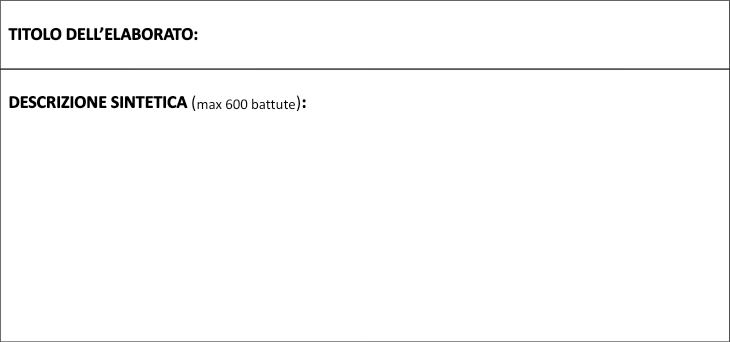 Elenco dei docenti partecipanti al concorsoElenco degli studenti partecipanti al concorsoLuogo e data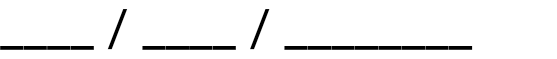 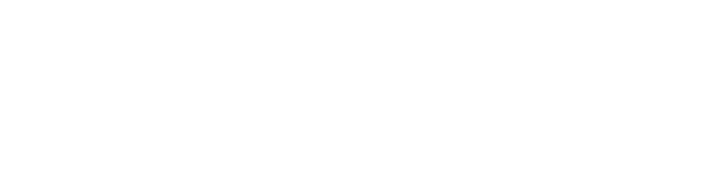  	/	/  	Il Dirigente Scolastico    Firma DigitaleISTITUZIONE SCOLASTICASCUOLA PRIMARIA □ SECONDARIA 1° □ SECONDARIA 2° □ CPIA □ISTITUZIONE SCOLASTICANOME SCUOLAISTITUZIONE SCOLASTICANAZIONEISTITUZIONE SCOLASTICAREGIONEISTITUZIONE SCOLASTICAPROVINCIAISTITUZIONE SCOLASTICACOMUNEISTITUZIONE SCOLASTICAVIAISTITUZIONE SCOLASTICACAPISTITUZIONE SCOLASTICAEMAILISTITUZIONE SCOLASTICATELEFONONOMECOGNOMEEMAILTELNOMECOGNOMEEMAILTELN°CognomeNomeIndirizzo email123456N°CognomeNomeClasse123456789101112131415161718192021222324252627282930